Long Term Planning                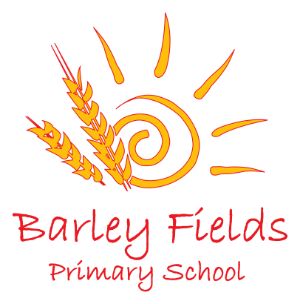 Key Stage 1       Year 12020-2021AutumnAutumnAutumnAutumnSpringSummerSummerEnglish     Autumn 1 Unit 1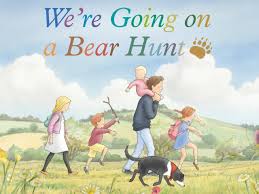 Stories with a repeating pattern     Autumn 1 Unit 1Stories with a repeating patternSpring 1 Unit 1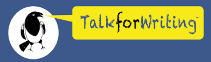 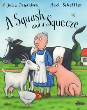 The Julia Donaldson UnitSpring 1 Unit 1The Julia Donaldson UnitSpring 1 Unit 1The Julia Donaldson UnitSummer 1 Unit 1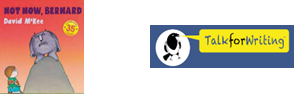 The David McKee UnitEnglish(8 Weeks)(8 Weeks)(6 Weeks)(6 Weeks)(6 Weeks)(7 Weeks)English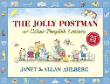 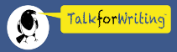 Autumn 2 Unit 2The Allan Ahlberg Jolly Postman Unit 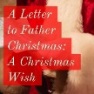 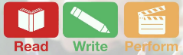 Autumn 2 Unit 3Christmas Wish Unit  Spring 1 Unit 2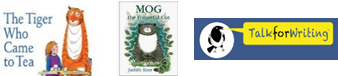 The Judith Kerr UnitSpring 1 Unit 2The Judith Kerr UnitSpring 1 Unit 2The Judith Kerr UnitSummer 2 Unit 2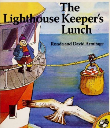 The Lighthouse Keeper’s Lunch Unit English(7 weeks)(7 weeks)(5 Weeks)(5 Weeks)(5 Weeks)(7 Weeks)AutumnAutumnAutumnAutumnSpringSpringSummerSummerSummerMathematicsAutumn 1 Unit1 Number: Place value within 10 (2 Weeks)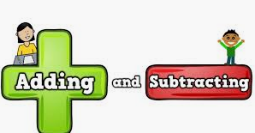 Autumn 1 Unit2 Number: Additiotn and subtraction Within 10(2 Weeks)Autumn 1 Unit3Geometry- Properties of shapes(2 Weeks)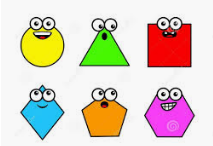 Spring 1 Unit 1Addition and subtraction (Within 20)(1 Week)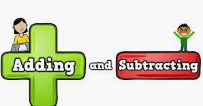 Spring 1 Unit 2Number: Place Value-  (Within 50)(2 Weeks)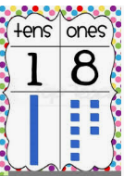 Spring 1 Unit 1Addition and subtraction (Within 20)(1 Week)Spring 1 Unit 2Number: Place Value-  (Within 50)(2 Weeks)Spring 1 Unit 3Measurement- Length and Height(2 Weeks)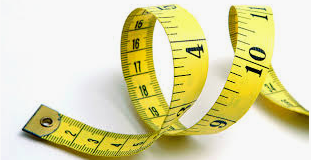 Spring 1 Unit 3Measurement- Length and Height(2 Weeks)Summer 1 Unit 1 Number- Fractions (3 weeks)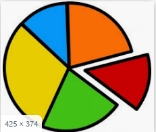 Summer 1 Unit 2 Number- Place Value within 100(2 weeks)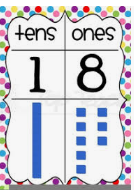 MathematicsAutumn 1 – 8 WeeksAutumn 1 – 8 WeeksSpring 1 – 6 weeksSpring 1 – 6 weeksSpring 1 – 6 weeksSpring 1 – 6 weeksSummer 1- 7 weeks Summer 1- 7 weeks MathematicsAutumn 2 Unit 4Number: Place value (Within 20) Autumn 2 Unit5Number: Addition and subtraction (Within 20)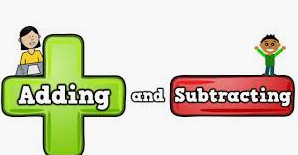 Spring 2 Unit 4Measurement- Weight and Volume(2 Weeks)Spring 2 Unit 5Number- Multiplication and division(3 Weeks)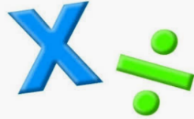 Spring 2 Unit 4Measurement- Weight and Volume(2 Weeks)Spring 2 Unit 5Number- Multiplication and division(3 Weeks)Spring 2 Unit 6Geometry- Position and Movement(2 Weeks)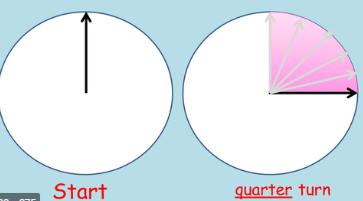 Spring 2 Unit 6Geometry- Position and Movement(2 Weeks)Summer 2 Unit 3 Measurement- Money(2 weeks) 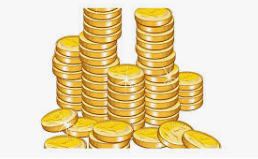 Summer 2 Unit 4 Measurement- Time(2 weeks)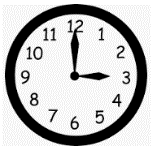 MathematicsAutumn 2 – 7 weeksAutumn 2 – 7 weeksSpring 2 – 5 weeksSpring 2 – 5 weeksSpring 2 – 5 weeksSpring 2 – 5 weeksSummer 2  7 weeksSummer 2  7 weeksAutumnAutumnAutumnSpringSpringSummerSummerScience Autumn 1 Unit 1Seasonal Changes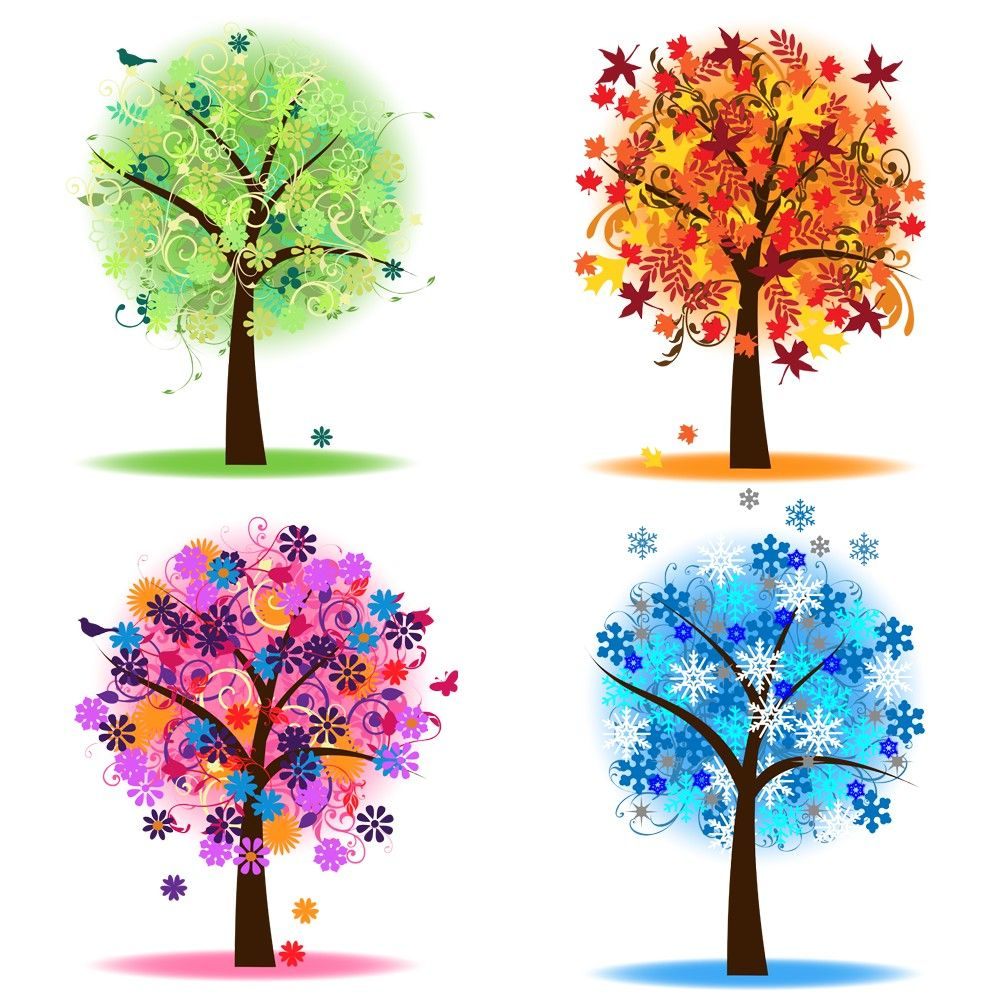 Autumn 2 Unit 2Plants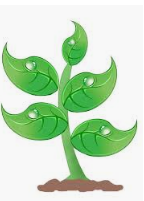 Spring 1 Unit 3Animals including Humans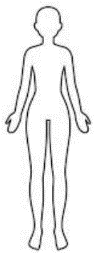 Spring 1 Unit 4Animals including Humans 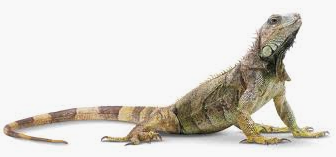 Spring 1 Unit 1Seasonal Changes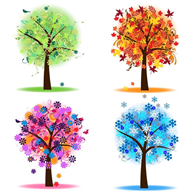 Summer 1 Unit 5Everyday Materials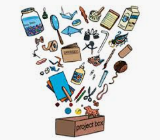 Summer 2 Unit 6Plants and Seasonal Changes (ongoing)Computing Autumn 1 Unit 1Logging On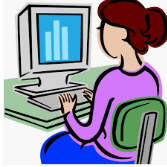 Autumn 1 Unit 1Logging OnSpring 1 Unit 2Life Online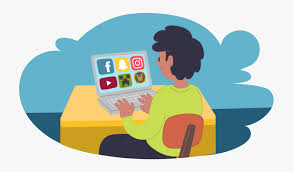 Spring 2 Unit 3Go-Bot-Go!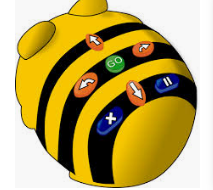 Summer 1 Unit 4Digital Artist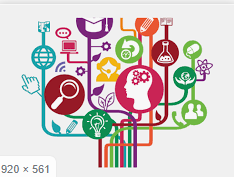 Summer 1 Unit 5Animated Story Maker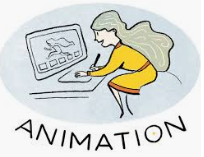 Digital Literacy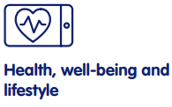 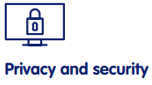 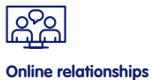 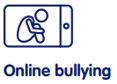 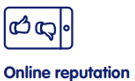 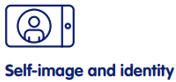 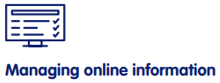 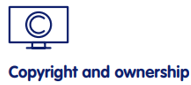 AutumnAutumnAutumnAutumnSpringSpringSpringSummerSummerHistory & Geography Childhood Now and Then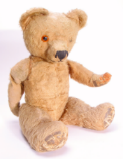 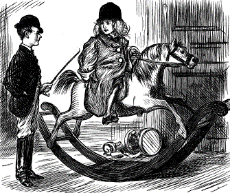 Mapping Skills: Me and My School 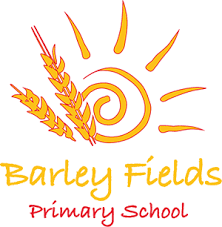 Mapping Skills: Me and My School Super Sixties: MoonLanding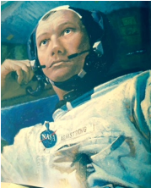 Awareness of Location and Place: Where do I live?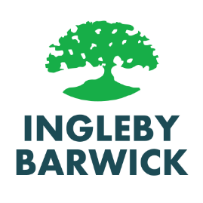 Awareness of Location and Place: Where do I live?Awareness of Location and Place: The world around me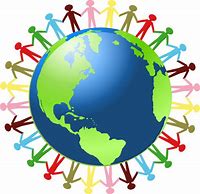 Castles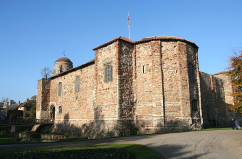 P.E. Autumn 1 Unit 1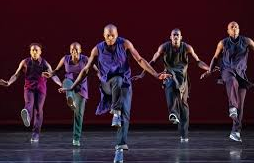 Dance and Movement Autumn 1 Unit 1Dance and Movement Autumn 1 Unit 2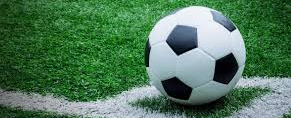 Throwing and catchingSpring 1 Unit 5Dance and MovementSpring 1 Unit 5Dance and MovementSpring 1 Unit 6 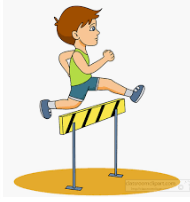 Running and JumpingSummer 1 Unit 9 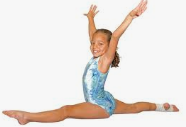 Balance, Agility and Co-ordination Summer 1 Unit 10 Games – Attacking and Defending, Striking and Fielding P.E. Autumn 2 Unit 3Balance, Agility and Co-ordination Autumn 2 Unit 3Balance, Agility and Co-ordination Autumn 2 Unit 4 Throwing and catchingSpring 2 Unit 7 Attacking and defendingSpring 2 Unit 7 Attacking and defendingSpring 2 Unit 8 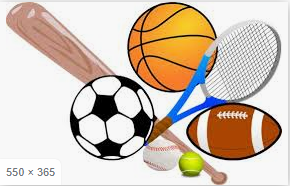 Multi SkillsSummer 2 Unit 11 Running and JumpingSummer 2 Unit 12Racket SkillsAutumnAutumnSpringSummerMFL Autumn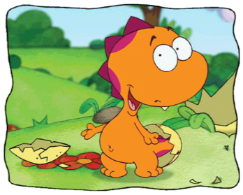 Hocus and Lotus 1Spring Unit 2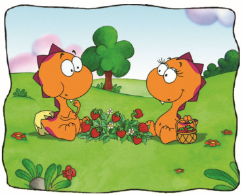 Hocus and Lotus 2Summer Unit 3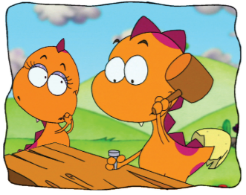 Hocus and Lotus 3Music Autumn Unit 1/2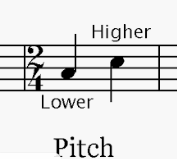 Duration Composer Study – Vivaldi Spring Unit 3 /4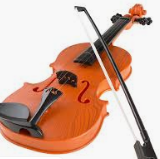 DynamicsComposer Study – GershwinSummer Unit 5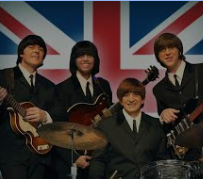 Tempo Artist study – The BeatlesAutumnAutumnAutumnSpringSpringSummerSummerArt Unit 1 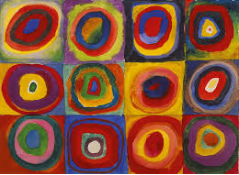 Colour creations Kandinsky Unit 1 Colour creations Kandinsky Unit 2 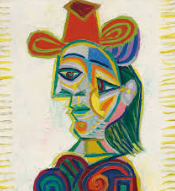 Self Portraits – PicassoUnit 2 Self Portraits – PicassoUnit 3  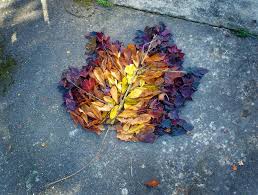 Earth Art – Andy Goldsworthy Unit 3  Earth Art – Andy Goldsworthy DT Unit 1Sliders and Levers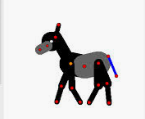 Moving PicturesUnit 1Sliders and LeversMoving PicturesUnit 3Free standing structures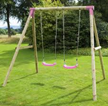 PlaygroundsUnit 3Free standing structuresPlaygroundsUnit 4Food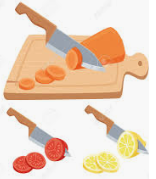 Eat more fruit and vegtablesUnit 4FoodEat more fruit and vegtablesRE Unit IBelonging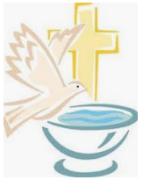 How is someone welcomed to Christinaity?Unit 2Beliefs & Practices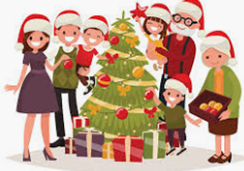 Why do Christians give gifts at Christmas?Unit 3Belonging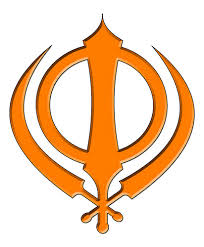 What does it mean to belong?- SikhismUnit 4Beliefs & Practices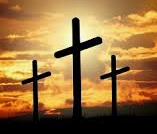 What are the key events associated with the Easter story?Unit 5Belonging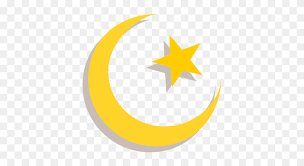 What does it mean to belong?IslamUnit 6Founders and Leaders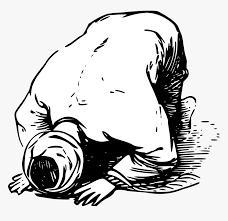 Who is Mohammed and why is he important?AutumnAutumnSpringSummerPSHE 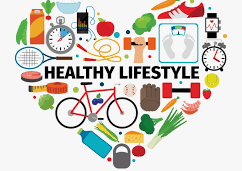 Unit 1Healthy Lifestyles 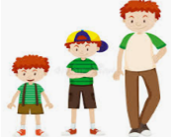 Unit 2 Growing and changing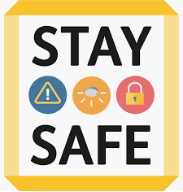 Unit 3 Keeping Safe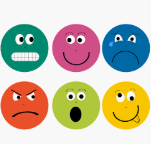 Unit 4Feelings and emotions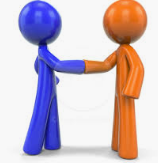 Unit 5Healthy relationships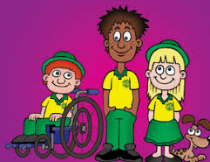 Unit 6 Valuing differences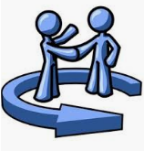 Unit 7Rights and responsibilities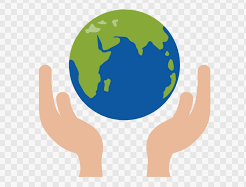 Unit 8Taking care of the environment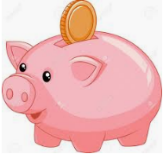 Unit 9 Money mattersAutumnAutumnSpringSummerTRIPS and ENRICHMENTFairy Dell trip – SciencePreson Park Museum – Toy workshopPantomime - ChristmasFairy Dell trip – ScienceAnimal StoriesFairy Dell trip – ScienceCastle Trip